.**2 Restarts.Introduction: 32 counts, start after the vocals approx 16 sec.Part 1. [1-8]  Hip Bumps R, L, R, Hold, Weave R, Hold.Part 2. [9-16] R Back with ¼ Turn L, Side Step L, Step R, Hold, Coaster Step L, Hold.Part 3. [17-24] Side Step R, Hold, Weave R, Back Tango Rock R, Hold.Part 4. [25-32] Step R, Side Step L, Back, Gancho L,  Step L, Side Step R, Back, Gancho R.(NB: RESTART HERE IN WALL 3&6  after 32 counts after start again).Part 5. [33-40] Rumba Box R, Hold, Rumba Box L Back, Hold.REPEAT DANCE AND HAVE FUN!!Dance edit, email: smoothdancer79@hotmail.comCon todo Mi Corazón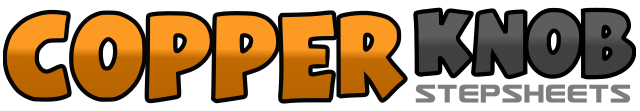 .......Count:40Wall:2Level:Absolute Beginner.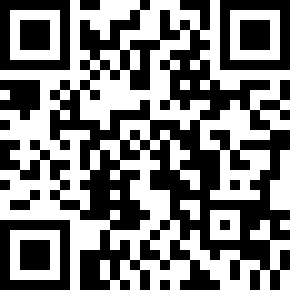 Choreographer:Sebastiaan Holtland (NL) - September 2020Sebastiaan Holtland (NL) - September 2020Sebastiaan Holtland (NL) - September 2020Sebastiaan Holtland (NL) - September 2020Sebastiaan Holtland (NL) - September 2020.Music:No Vale la Pena - The Mavericks : (iTunes & other mp3 sites)No Vale la Pena - The Mavericks : (iTunes & other mp3 sites)No Vale la Pena - The Mavericks : (iTunes & other mp3 sites)No Vale la Pena - The Mavericks : (iTunes & other mp3 sites)No Vale la Pena - The Mavericks : (iTunes & other mp3 sites)........1,4Step Rf to R bump R hip R (1), Bump L hip to L (2), Bump R hip to R (3), Hold (4).5,8Step Lf behind Rf (5), Step Rf to R (6), Step Lf across Rf (7), Hold (8).1,4Make ¼ turn L (9.00) step Rf back (1), Step Lf to left (2), Step Rf fwd (3), Hold (4).5,8Step Lf back (5), Step Rf together Lf (6), Step Lf fwd (7), Hold (8).1,4Step Rf to R (1), Hold (2), Step Lf behind Rf (3), Step Rf to R (4).5,8Step Lf across Rf (5), Make ¼ turn L (6.00) rock Rf back (6), Recover back onto Lf (7), Hold (8).1,4Step Rf fwd (1), Step Lf to L (2), Step back on Rf, (3), Lf hook up across Rf (4).5,8Step Lf fwd (5), Step Rf to R (6), Step back on Lf (7), Rf hook up across Lf (8).1,4Step Rf to R (1), Step Lf together Rf (2), Step Rf fwd (3), Hold (4).5-8Step Lf to L (5), Step Rf together Lf (6), Step Lf back (7), Hold (8).